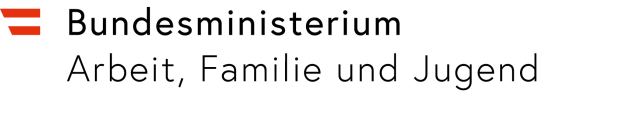 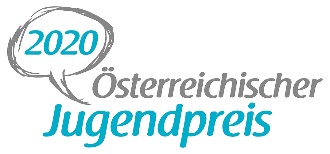 Auszuzeichnende Thematik: „Lebenswelt der Jugendlichen“Die Lebensphase Jugend bezeichnet den Übergang ins Erwachsenenleben und ist geprägt von einer Vielfalt von Lebensvorstellungen und Lebensentwürfen. Darüber hinaus sind Globalisierung, Individualisierung sowie Digitalisierung die Treiber einer stets wachsenden und komplex werdenden Gesellschaft und haben wesentlichen Einfluss auf die Jugendphase und ihre Lebenswelten.Die Lebenswelt der Jugendlichen ist sehr umfangreich und dreht sich unter anderem um Ausbildung/Schule, Freizeit, Freunde/Familie, Arbeit, Gesundheit sowie politisches und kulturelles Umfeld.Art des veröffentlichten Beitrags:Artikel, Abhandlungen, Bewegtbilder, Film- und Hörbeiträge, Kolumnen etc. in Medienwerken und elektronischen/digitalen MedienAusgenommen von der Einreichung sind Interviews als Einzelbeitrag!Zeitraum der Veröffentlichung:1. Mai 2019 bis 15. Juli 2020Charakteristik des eingereichten Beitrags:Objektive Auseinandersetzung mit dem Thema „Lebenswelt der Jugendlichen“Darstellung der Thematik in wertschätzender und anerkennender FormDer Beitrag soll faktenbasiert und geprüft seinEinbeziehung von verschiedenen Perspektiven, Zugängen und Ansätzen zum ThemaHerausgabe in deutscher SpracheWerbung muss klar deklariert seinAls Richtwert des Umfangs geltenfür geschriebene Beiträge eine Länge von mehr als 2.000 Zeichen undfür Filmeinreichungen eine Dauer von über 90 SekundenEinreichberechtigt sind nur natürliche Personen, die selbst den Beitrag erstellt haben bzw. Mitglied des redaktionellen Teams sind. Einreichungen von Medien, Verlagen, Organisationen etc. finden keine Berücksichtigung.Es sind nur Einreichung von Personen von 14. bis zum einschließlich 30. Lebensjahr (Stichtag der Einreichungsfrist: 15. Juli 2020) mit Hauptwohnsitz in Österreich möglich. Die Altersgrenze gilt für alle beteiligten Personen, die an dem eingereichten Beitrag mitgewirkt haben. Einreichungen von Medien, Verlagen, Organisationen etc. finden keine Berücksichtigung.Bitte um verpflichtende Beilage von DokumentationsmaterialFür geschriebene Beiträge in Printmedien: Kopie jener Seiten des Printmediums, in dem der Beitrag veröffentlicht worden ist (PDF)TV-Beitrag als Videofile (mp4, wav, mpeg)Hörfunk-Beitrag als Soundfile (mp4, mp3, wav, wmv, mpeg, mpg)Für Online-Beiträge gilt: Link auf die betreffende Seite des Online-Mediums bzw. eine geeignete Zugriffsmöglichkeit auf das Online-Medium (z.B. Online-Datenbank oder Social Media Plattform)